                                     ( 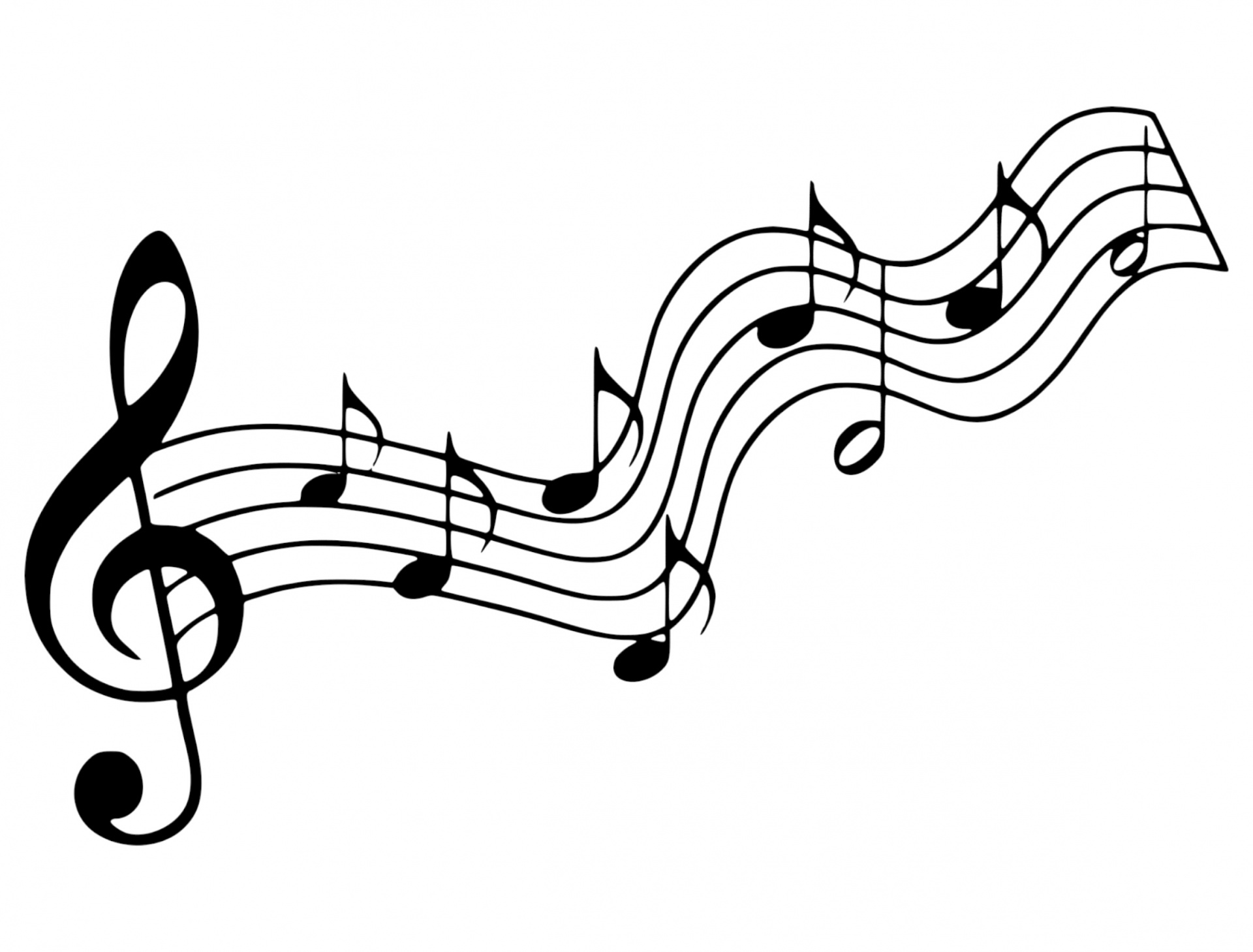 “As The Deer”          NystromAs the deer panteth for the waterSo my soul longeth after Thee.You alone are my heart’s desireAnd I long to worship Thee.You’re my friend and You are my brotherEven though You are a King.I love you more than any other,So much more than anything.CH:  You alone are my strength, my shield.        To You alone may my spirit yield.        You alone are my heart’s desire        And I long to worship Thee.I want you more than gold or silverOnly You can satisfy.You alone are the real joy giver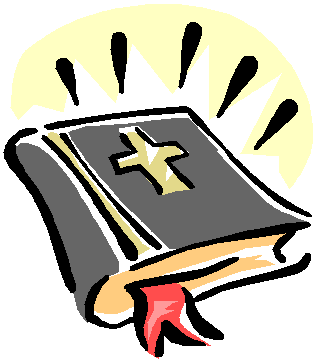 And the apple of my eye. Scripture   Psalm 139:13-16   (p. 894) Faith and Engagement“Be Thou My Vision  ”    No. 339                                        (Blue Hymnal)    Installation:There are varieties of gifts, but it is the same Spirit who gives them.  (1 Cor.12:4-7,27)There are different ways of serving God, but it is the same LORD who is served. God works through each person in a unique way, but it is God's purpose that is accomplished. To each is given a gift of the Spiritto be used for the common good.   With the whole church, let us confess our faith.    Apostles Creed (Blue Hymnal, page 14)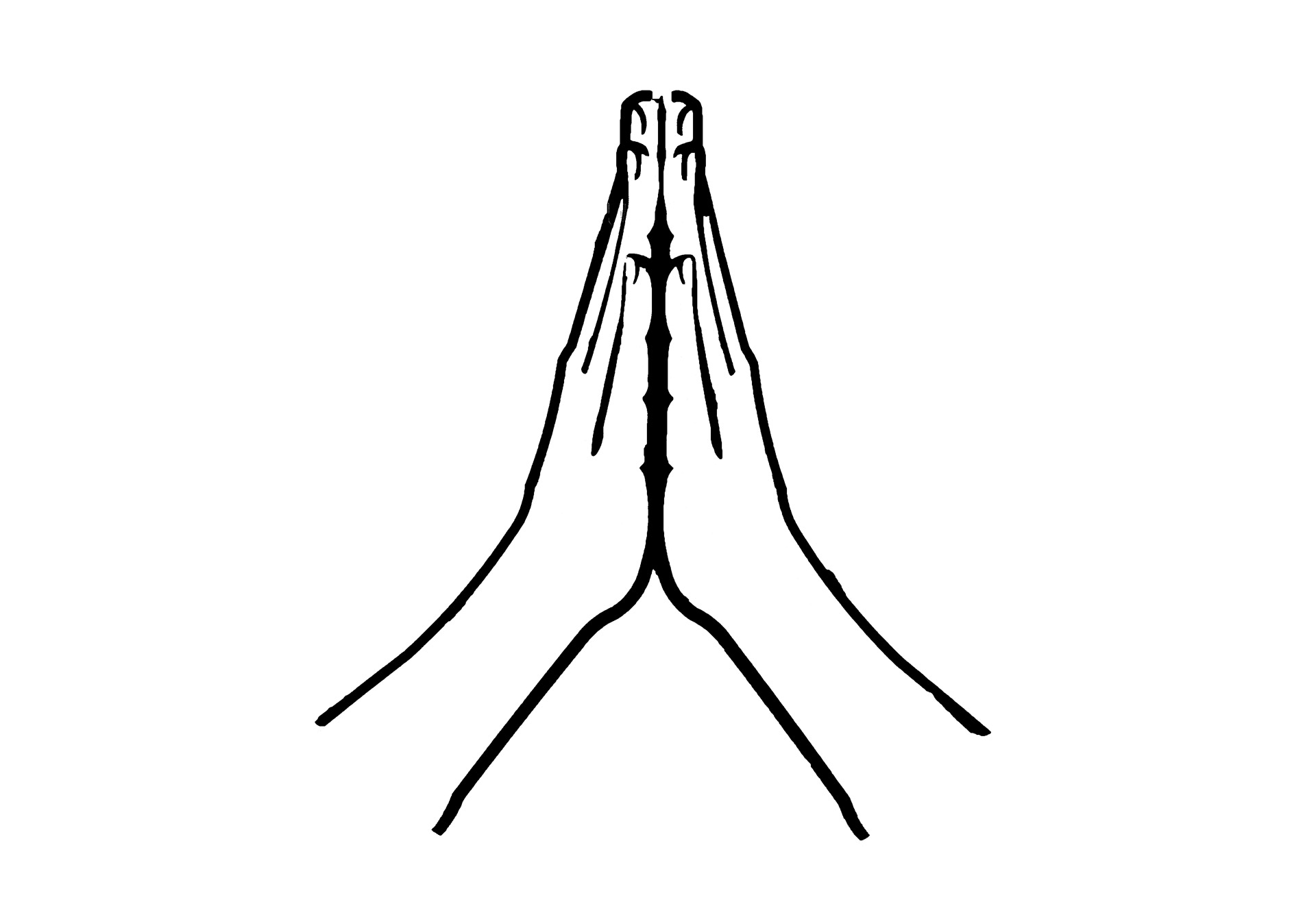 Prayers of the Pastor & the PeopleWith Praise & Thanksgiving              share briefly names & situations to lift to God in prayer – we know God is more than able to hold all we offer & God knows the details!  Lord in Your mercy…Hear our prayer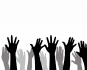 Blessing “Halle, Halle, Halle-lujah (X3)                 Hallelujah, Hal-le-lu-jah!”Prayer Concerns		    Prayer family: George and Sandy WarnerPrayer young person: Elliot BaileyPrayer theme for young adults: school/workAll medical professionals, emergency responders & those serving in hospitals, nursing homes & care facilities Military folks & family - the USA & all those in leadership S-VE School Board members, administrators, teachers & othersNorth Spencer Christian Academy Church FinancesSamaritan’s PurseVanEtten Assembly of God CalendarSunday -- Post Worship Fellowship Conversation: Our Prayer: Growth Monday -- 3PM Session Mtg Monday -- 6PM AA    Wednesday -- 11AM Adult Study   Wednesday -- 3:15PM SVEC Pastor's Mtg Wednesday -- 4:30-6PM Lions Club DinnerFriday -- 11AM Women's Bible Study Sunday -- 11AM Worship (10AM Adult Study)  Announcements/Reminders: A note about offering - all we have is a gift from God.  We are invited weekly (and honestly at all times)to respond to God & joyfully give some of what we’ve been trusted with.  For financial giving please place in an offering plate when arriving/leaving or mail to: 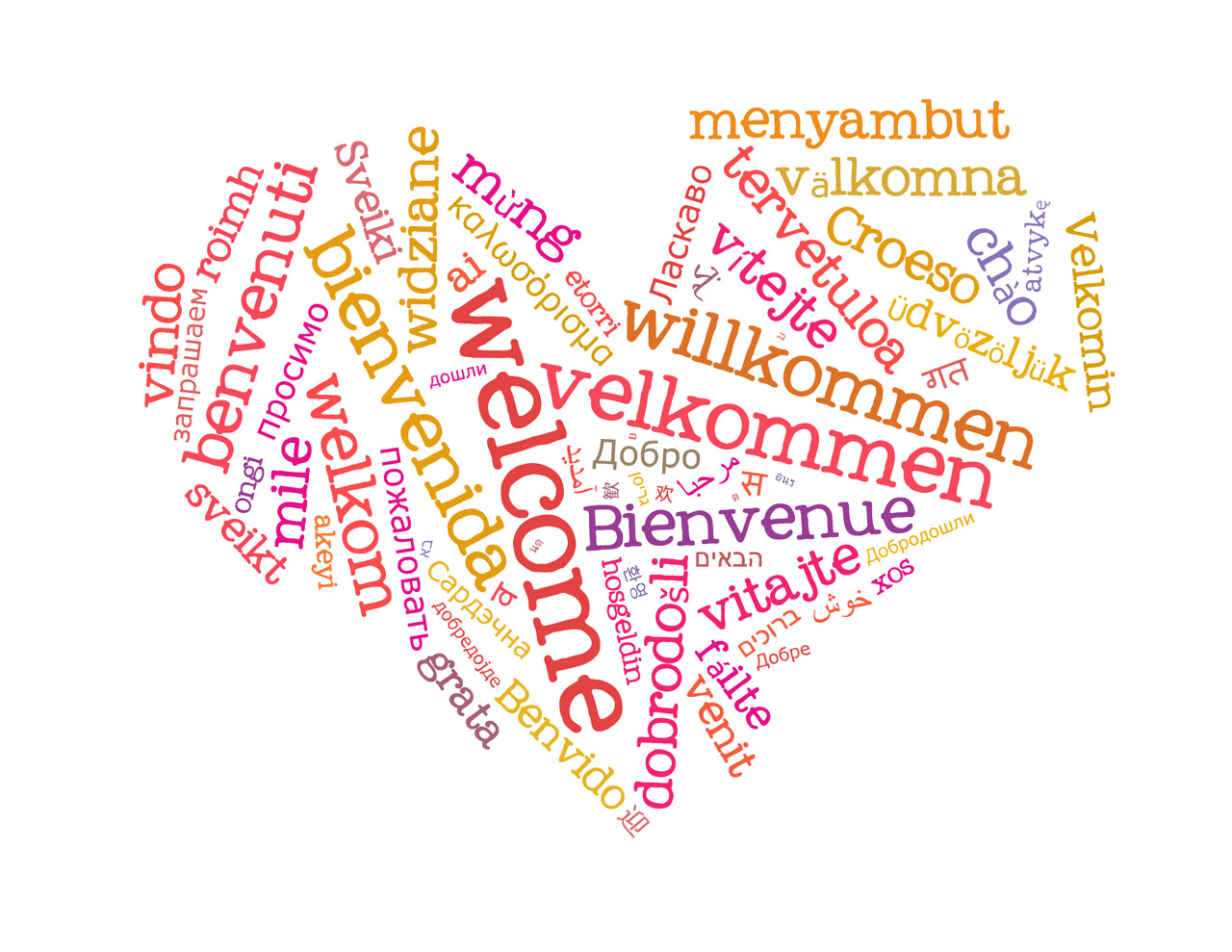  Danby Rd, Spencer NY 14883 -OR- PO Box 367, Spencer, NY. 14883Nicholas Miller     Silence of the Night
Let us move to the dark of nightWhen peaceful places void of lightCause restful sleep o'er man and sheepIn houses warm and hillsides steep.My heart lilith in the house at      night, 
Because my eyes, devoid of lightMake me fear no nightly fear, Because all I know are the sounds I hear.The early morns when I have wokeHave made me feel the peace of night, When few have waked and few have spoke,Do my thoughts fill with visions of light.Not the light of sun and moon, For these are not the thing I see, But rather peace in a silent tune, Which pleaseth restless ears like me. For thus I say tis honest and true, Tis you oh Night, oh Night, tis you 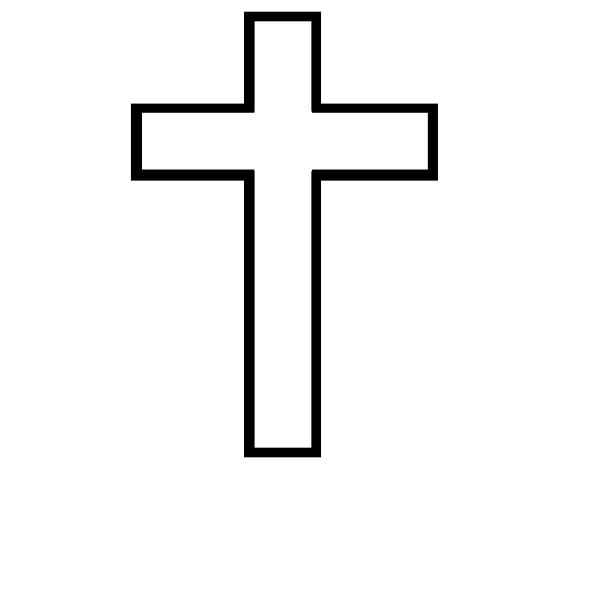 Who bringeth peace down on my heart, Preparing ere the dayshould start. Christ the King FellowshipPresbyterian #loveFebruary 12, 2023 - 11 AMWelcome Prelude   “Take My Life and Let it Be”                                                     Jeff Perks                              Call to Worship Psalm 32:11                Be glad in the LORD, and rejoice, O righteous,              and shout for joy, all you upright in heart!                        (The Doxology)♪ Praise God, from whom all blessings flow; Praise *Him, all creatures here below; Praise *Him above, ye heavenly host; Praise Father, Son, and Holy Ghost.  Amen                                                             (Blue Hymnal No. 592)“To God Be the Glory”           No. 8                                                                                (Red Praise)         Confession   Merciful God, we confess that we have sinned against You in thought, word, and deed, by what we have done, and by what we have left undone.  We have not loved You with our whole heart and mind and strength.  We have not loved our neighbors as ourselves.  In Your mercy, forgive what we have been, help us amend what we are, and direct what we shall be, that we may delight in Your will and walk in Your ways to the glory of Your holy name. .[silent prayer & reflection; let the Holy Spirit identify any sin that needs confessing - offer it to God & let it go] Assurance of Pardon & Gloria Patri Glory be to the Father, and to the Son, and to the Holy Ghost.  As it was in the beginning, is now, and  ever shall be, world without end. Amen. Amen                                     (Blue No. 579)